产品特性1.天线增益5.5dBi;2.尺寸小巧，产品性能优越，性价比高;3.ABS外壳，底板采用铝合金铸件;4.广泛应用于RFID资产管理系统、仓库管理出入库系统。产品参数：超高频RFID天线VA-951(G)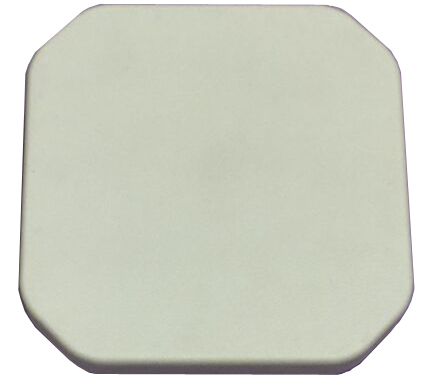 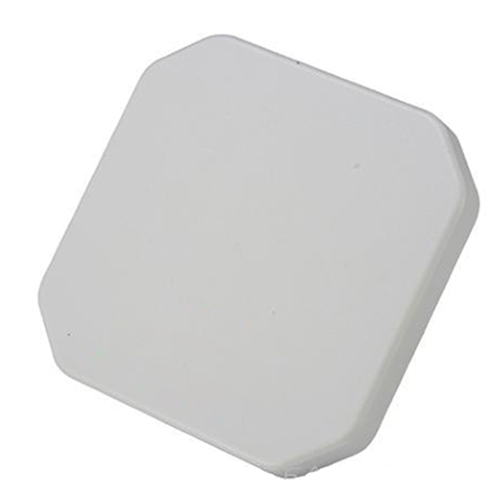 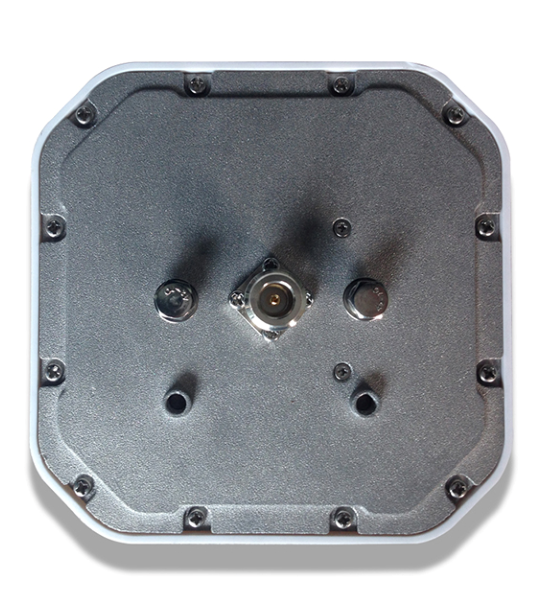 规格描述产品型号VA-M59/G电 气 性 能 指 标电 气 性 能 指 标输入阻抗50Ω驻波比≤1.3连接接头N母头或用户指定前后比-dB≥8最大功率(W)20V面波瓣宽度-°100H面波瓣宽度-°100雷电防护直流接地最大风抗60m/s方 向 图方 向 图3dB波束宽度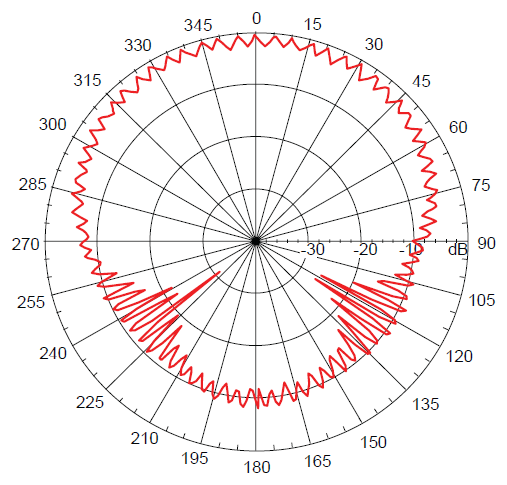 机 械 电 气 性 能机 械 电 气 性 能天线颜色白色天线罩材ABS塑料防护等级IEC IP-67工作温度-40ºC to+60ºC存储温度-40°C to+80°C安装方式螺丝紧固，可选配L形夹码或万向夹码抱竿直径40-60mm安装示意图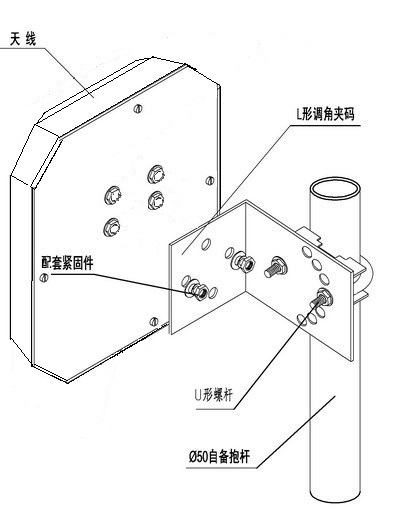 